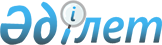 О внесении изменений в приказ Председателя Агентства Республики Казахстан по регулированию естественных монополий от 12 июня  2006 года № 149-ОД "Об утверждении Правил утверждения предельного уровня тарифов (цен, ставок сборов) и тарифных смет на регулируемые услуги (товары, работы) субъектов естественных монополий"Приказ Председателя Агентства Республики Казахстан по регулированию естественных монополий от 16 апреля 2013 года N 116-ОД. Зарегистрирован в Министерстве юстиции Республики Казахстан 24 мая 2013 года N 8471

      В соответствии с подпунктом 5) пункта 1 статьи 14-1 Закона Республики Казахстан от 9 июля 1998 года «О естественных монополиях и регулируемых рынках», ПРИКАЗЫВАЮ:



      1. Внести в приказ Председателя Агентства Республики Казахстан по регулированию естественных монополий от 12 июня 2006 года № 149-ОД «Об утверждении Правил утверждения предельного уровня тарифов (цен, ставок сборов) и тарифных смет на регулируемые услуги (товары, работы) субъектов естественных монополий» (зарегистрированный в Реестре государственной регистрации нормативных правовых актов за № 4287, опубликованный в газете «Юридическая газета» 28 июля 2006 года № 139), следующие изменения:



      в Правилах утверждения предельного уровня тарифов (цен, ставок сборов) и тарифных смет на регулируемые услуги (товары, работы) субъектов естественных монополий, утвержденных указанным приказом:



      подпункт 3) пункта 4 изложить в следующей редакции:

      «3) компетентный орган - государственный орган, осуществляющий руководство соответствующей отраслью (сферой) государственного управления;»;



      пункт 7 изложить в следующей редакции:

      «7. Субъект естественной монополии (далее - Субъект) представляет в уполномоченный орган заявку на утверждение предельного уровня тарифов (цен, ставок сборов) за сто восемьдесят календарных дней до введения его в действие.

      Одновременно с заявкой на утверждение предельного уровня тарифа (цены, ставки сбора) субъектом естественной монополии представляется на утверждение инвестиционная программа (проект).»;



      подпункт 2) пункта 8 изложить в следующей редакции:

      «2) инвестиционная программа (проект);»;



      пункт 44 изложить в следующей редакции:

      «44. Субъект в период действия предельного уровня тарифов представляет в уполномоченный орган:

      1) в период реализации инвестиционной программы (проекта) ежегодно не позднее 1 мая года, следующего за отчетным периодом, информацию об исполнении инвестиционной программы (проекта) по форме, утвержденной постановлением Правительства Республики Казахстан от 7 декабря 2012 года № 1568, и размещает данную информацию в средствах массовой информации распространяемых на территории административно-территориальной единицы, на которой субъект естественной монополии осуществляет свою деятельность;

      2) ежегодно представляет отчет об исполнении тарифной сметы не позднее 1 мая года, следующего за отчетным периодом, за исключением региональной электросетевой компании;

      3) ежеквартально до 25 числа, следующего за отчетным периодом, информацию о фактической выплате наступивших обязательств по займам.».



      2. Департаменту стратегического планирования, сводного анализа и международного сотрудничества Агентства Республики Казахстан по регулированию естественных монополий (Мартыненко А.В.) обеспечить в установленном законодательством порядке государственную регистрацию настоящего приказа в Министерстве юстиции Республики Казахстан.



      3. Департаменту административной работы Агентства Республики Казахстан по регулированию естественных монополий (Базарбаев С.П.) после государственной регистрации настоящего приказа в Министерстве юстиции Республики Казахстан:



      1) обеспечить в установленном законодательством порядке его официальное опубликование в средствах массовой информации;



      2) довести его до сведения структурных подразделений и территориальных органов Агентства Республики Казахстан по регулированию естественных монополий.



      4. Контроль за исполнением настоящего приказа возложить на заместителя Председателя Агентства Республики Казахстан по регулированию естественных монополий Дуйсебаева А.Ж.



      5. Настоящий приказ вводится в действие по истечении десяти календарных дней после дня его первого официального опубликования.      Председатель                               М. Оспанов      СОГЛАСОВАН:

      Министр транспорта и

      коммуникаций 

      Республики Казахстан

      _______________А. Жумагалиев

      19 апреля 2013 год      СОГЛАСОВАН:

      Министр экономики

      и бюджетного планирования

      Республики Казахстан

      _______________Е. Досаев

      «_____»____________2013 год
					© 2012. РГП на ПХВ «Институт законодательства и правовой информации Республики Казахстан» Министерства юстиции Республики Казахстан
				